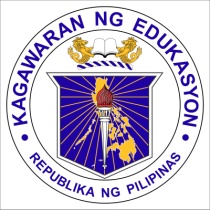 Republic of the PhilippinesDepartment of EducationREGION ISCHOOLS DIVISION OFFICE DAGUPAN CITY_________________School_________________AddressLEARNING AND DEVELOPMENT PROGRAM END OF ACTIVITY AND EVALUATION REPORTSObjective/s of the Activity:Highlights of the Activity (narrative and photos with caption):Overall Evaluation of the participants (Attach the report from SMME/ICT Coordinator)SUMMARY OF SESSION EVALUATION(Please add rows when needed)EVALUATION ON THE TECHNOLOGICAL ASPECTS OF THE ONLINE SESSIONSSUMMARY OF PROGRAM EVALUATIONSYNTHESIS OF PARTICIPANTS EVALUATIONChallenges/Issues/Concerns Raised:Liquidation of Budget UsedWays Forward: (Action Plan on how to monitor, evaluate and report training outputs)Proponent’s Reflection:(Type your response here)Prepared by:_________________________________________________________ (Signature over printed name of the proponent)Reviewed by:	MITCHELLENE VIGILIA-RIVO	Senior Education Program Specialist	Human Resource and Development SectionRecommending Approval:		MARIA LINDA R. VENTENILLA			MA. CRISELDA G. OCANG		Chief Education Program Supervisor		Assistant Schools Division SuperintendentAPPROVED:AGUEDO C. FERNANDEZ, CESO VISchools Division SuperintendentNote: End-of-Activity and Overall of Evaluation Reports should be reported as one in a minimum of five but not more than fifteen-page narrative report. Pictures should be limited to 10 frames. The accomplished form should be submitted 10 days after the conduct of the activity and the approved proposal should be attached for reference.Name of the Organizer:Name of the Organizer:Name of the Organizer:Title of the Activity:Title of the Activity:Title of the Activity:Date/Duration of the Activity:Date/Duration of the Activity:Date/Duration of the Activity:Target group of participants:Target group of participants:Target group of participants:Total Number of participants:Total Number of participants:Total Number of participants:Male Female:Total:Fund Source: Financial Target: Actual Expenditure:Session Title and Facilitator/sAverage RatingDescriptive EquivalentIndicatorAverage RatingDescriptive EquivalentQuality of audioQuality of videoInternet Connectivity InteractivityLength of SessionVisual Content and Graphics Platformed usedOverall MeanIndicatorAverage RatingDescriptive Equivalent Attainment of ObjectivesDelivery of ContentProgram Management TeamOverall MeanIndicatorSynthesis of participants’ responses How can the session be improved?What are the participants most significant learning?How will the training impact the participants? Comment and Suggestions for the improvement of the trainingChallenges/Issues/Concerns RaisedSolutionItemSpecificationsCostActual CostProviderOR. No.ObjectivesActivitiesPerformance IndicatorsTime FrameSuccess Indicators